Тематический план занятий лекционного типапо дисциплине «Анатомия и физиология человека»для обучающихсяпо специальности 33.02.01 ФармацияОбсуждено на заседании кафедры гистологии, эмбриологии, цитологии, протокол № 10 от «06» июня 2023 г.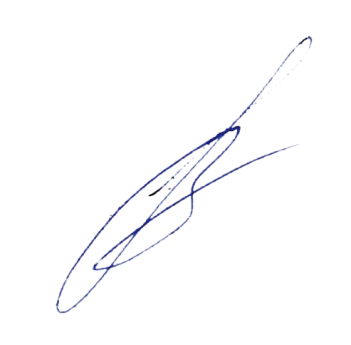 Заведующий кафедрой  					В.Л. Загребин№I РАЗДЕЛ Методы изучения микрообъектовОбъем по семестрам, часы1 сем.Анатомия и физиология, понятие. Структурно-функциональная организация человека. Цитология, как наука. Понятие о клетке. Цитолемма. Межклеточные соединения. Цитоплазма. Органеллы общего значения. Ядро клетки. Клеточный цикл. Жизненный цикл клетки. Гибель клетки. Апоптоз. Некроз.2Ткань. Классификации тканей. Общая характеристика эпителиальных тканей. Покровный эпителий. Железистый эпителий. 2Соединительные ткани. Классификация. Волокнистые соединительные ткани. 2Соединительные ткани со специальными функциями. Кровь. Форменные элементы крови. Лимфа. Кроветворение.2Костная ткань. Кость как орган. Классификация костей. Позвоночник, ребра и грудина, строение. Грудная клетка. Череп. Строение. Лицевой отдел. Мозговой отдел черепа. Топография черепа, свод черепа. Височная, подвисочная и крылонебная ямки. Возрастные, половые и типовые особенности строения черепа.2Скелет конечностей. Кости плечевого пояса и свободной верхней конечности. Таз, формирующие его кости. Скелет свободной нижней конечности (бедренная кость, кости голени и стопы).2Мышца как орган: строение, части, сухожилия, апоневрозы. Мышцы и фасции головы и шеи. Мышцы и фасции туловища. Мышцы и фасции груди. Диафрагма: ее части, особенности строения и функции. Мышцы и фасции живота. Мышцы и фасции конечностей.2Нервная система. ЦНС. Спинной мозг. Головной мозг. Задний мозг: продолговатый мозг, мост, мозжечок. Средний мозг. Промежуточный мозг. Конечный мозг. Кора больших полушарий. Базальные ядра больших полушарий.2Органы периферической нервной системы: нервные узлы, стволы, сплетения. Черепные нервы. Спинно-мозговой узел. Шейное и плечевое сплетения. Пояснично-крестцовое, копчиковое сплетения. Вегетативная нервная система.2Функциональная морфология сердца. Кровоснабжение и иннервация сердца. 2Артерии. Классификация. Артерии большого круга кровообращения. Артерии головы, шеи, конечностей. Вены. Классификация. Аорта, ее ветви. Артериальные сосуды брюшной полости. Артерии малого круга кровообращения. Вены большого и малого кругов кровообращения. Венозные анастомозы.2Дыхательная система, ее отделы. Анатомическое строение. Гистофизиология воздухоносных путей, респираторного отдела. Строение кожи и ее производных. Строение дыхательной системы.2Центральные и периферические органы иммунной защиты и кроветворения.2Центральные и периферические эндокринные железы. 2Строение органов ротовой полости. Строение зуба. Строение, физиология пищевода и желудка. Строение кишки. Физиология. Строение печени. Строение желчных путей, желчного пузыря, поджелудочной железы.2Анатомия и гистологическое строение органов выделительной системы.2Анатомия и гистология мужских половых органов. Сперматогенез. 2Женские половые органы. Яичник: топография, строение. Овогенез. Женские половые пути: маточные трубы, матка, влагалище, маточные трубы. Изменения эндометрия в период менструального цикла и беременности.2